Appendix Ec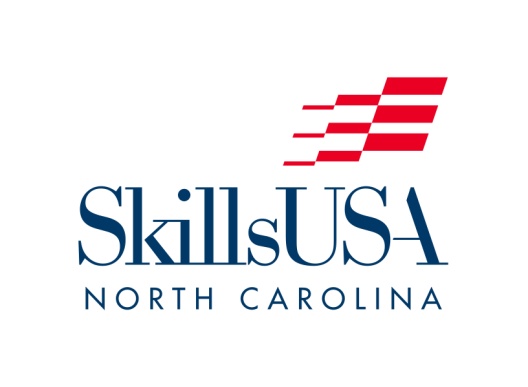 CORE  CONTEST  VERIFICATION  FORMContestant:  _______________________________________________________________School:  ___________________________________________________________________Contest:  __________________________________________________________________I do hereby acknowledge that the contestant listed above –___ has not taken a Level I course in the content area listed above, and___ is not currently enrolled in a Level I course in the content area listed above.(Both boxes must be checked in order to qualify for a Core skill contest.)Signatures:_______________________________	________________________________(Student Signature)				(Print Name)_______________________________	________________________________(Advisor Signature)				(Print Name)_______________________________Date** PLEASE NOTE:This form is required for ALL Core contests – Carpentry Core.This completed and signed form MUST be brought with contestant to the contest orientation.  Failure to provide this Verification Form to contest chairperson will result in a point deduction.